附件3：活动QQ群二维码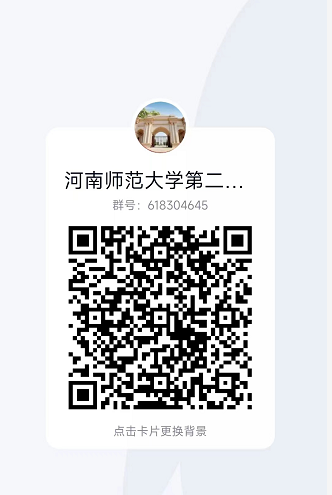 